Государственное учреждение - Отделение Пенсионного фонда Российской Федерации 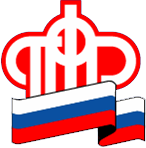 по Калининградской областиЕжемесячная выплата в связи с рождением (усыновлением) второго ребенка из средств материнского (семейного) капиталаКалининград, 20 января 2021 года. Ежемесячная выплата в связи с рождением (усыновлением) второго ребенка осуществляется гражданам-владельцам государственных сертификатов на материнский (семейный) капитал в соответствии с Федеральным законом от 29 декабря 2006 года № 256-ФЗ «О дополнительных мерах государственной поддержки семей, имеющих детей» и Федеральным законом от 28 декабря 2017 года № 418-ФЗ «О ежемесячных выплатах семьям, имеющим детей» (далее - Федеральный закон № 418-ФЗ).Право на ежемесячную выплату имеют семьи, у которых доход за 12 календарных месяцев не превышает 2-кратную величину прожиточного минимума трудоспособного гражданина в регионе проживания.Выплата в связи с рождением (усыновлением) второго ребенка осуществляется из средств материнского (семейного) капитала до достижения ребенком возраста трех лет.Кому положена ежемесячная выплата?Право на получение ежемесячной выплаты из средств материнского (семейного) капитала (МСК) имеют семьи, постоянно проживающие на территории Российской Федерации, если:1. Ребенок и мама – граждане Российской Федерации;2. Второй ребенок рожден (усыновлен) после 1 января 2018 года;3. Размер дохода на одного члена семьи за 12 календарных месяцев не превышает 2-кратную величину прожиточного минимума трудоспособного населения, установленную в субъекте Российской Федерации за II квартал 2020 года. Отсчет 12-месячного периода начинается за 6 месяцев до даты подачи заявления о назначении выплаты.Размер ежемесячной выплаты в каждом субъекте РФ индивидуален и равен величине прожиточного минимума ребенка в регионе проживания семьи.Гражданин имеет право подать заявление о назначении ежемесячной выплаты в связи с рождением (усыновлением) второго ребенка в любое время в течение трех лет со дня рождения ребенка.Как долго семья будет получать ежемесячную выплату?Ежемесячная выплата в связи с рождением (усыновлением) второго ребенка может выплачиваться семье до достижения ребенком возраста трех лет.Ежемесячная выплата в связи с рождением (усыновлением) второго ребенка осуществляется со дня рождения ребенка, если обращение за назначением выплаты последовало не позднее шести месяцев со дня рождения ребенка. В остальных случаях  ежемесячная выплата осуществляется со дня обращения за ее назначением.Ежемесячная выплата из средств МСК назначается первоначально на срок до достижения ребенком возраста одного года. По истечении этого срока гражданин вправе подать новое заявление о назначении указанной выплаты сначала на срок до достижения ребенком возраста двух лет, а затем на срок до достижения им возраста трех лет, представив документы, необходимые для ее назначения.В связи с принятием Федерального закона от 27.10.2020 № 345-ФЗ «Об особенностях исчисления пособий по временной нетрудоспособности и осуществления ежемесячных выплат в связи с рождением (усыновлением) первого или второго ребенка» действие вышеуказанной нормы о необходимости подачи гражданами, имеющими право на выплату, нового заявления о назначении ежемесячной выплаты и документов (копий документов, сведений), необходимых для её назначения, по достижении ребенком возраста одного года или двух лет, приостановлено на период до 1 марта 2021 года включительно.В этом случае территориальным органом ПФР осуществляется продление ежемесячной выплаты гражданам, имеющим право на выплату, по достижении ребенком возраста одного года или двух лет, без представления нового заявления и документов. Продление ежемесячной выплаты осуществляется с даты, следующей за датой прекращения предыдущей выплаты, при задокументированном согласии владельца сертификата на МСК.Указанные изменения законодательства РФ не касаются ежемесячных выплат, назначаемых впервые.Куда обращаться семье?С заявление о назначении ежемесячной выплаты в связи с рождением (усыновлением) второго ребенка из средств МСК можно подать дистанционно через электронный сервис «Личный кабинет гражданина» на сайте ПФР или портал «Госуслуги», а также обратившись лично либо через доверенное лицо в клиентские службы территориальных органов ПФР Калининградской области, многофункциональные центры предоставления государственных и муниципальных услуг (МФЦ). Ежемесячная выплата из средств МСК (при условии положительного решения о назначении ежемесячной выплаты) будет осуществляться ежемесячно до 26 числа каждого месяца.Расчет среднедушевого дохода семьи при назначении ежемесячной выплаты в связи с рождением (усыновлением) второго ребенка При расчете среднедушевого дохода семьи учитываются все доходы семьи (родители (опекуны, усыновители) несовершеннолетних детей, супруги родителей несовершеннолетних детей, несовершеннолетние дети), полученные в денежной форме:1. Заработная плата, премии;2. Пенсии, пособия, оплата больничных листов, стипендии, алименты;3. Выплаты пенсионных накоплений правопреемникам;4. Компенсации, выплачиваемые государственным органом или общественным объединением;5. Денежные компенсации и довольствие сотрудникам госслужбы.Не учитываются:- суммы единовременной материальной помощи в связи со стихийным бедствием или другими чрезвычайными обстоятельствами;- доходы, полученные за выполнение трудовых или иных обязанностей (заработная плата, премии), членов семьи, признанных на день подачи заявления о назначении ежемесячной выплаты безработными;- суммы ежемесячных выплат в связи с рождением (усыновлением) второго ребенка, полученных за предыдущий выплатной период.При назначении ежемесячной выплаты доход на одного члена семьи рассчитывается, исходя из суммы доходов семьи за 12 календарных месяцев. Отсчет 12-месячного периода начинается за 6 месяцев до даты подачи заявления о назначении выплаты.В состав семьи, учитываемый при расчете среднедушевого дохода семьи, не включаются следующие лица:- совершеннолетние дети;- отбывающие наказание в виде лишения свободы либо заключенные под стражу;- находящиеся на принудительном лечении по решению суда;- лишенные родительских прав;- находящиеся на полном государственном обеспечении.Пример:Семья – супруги Ирина (бухгалтер), Николай (электрик в жилищной компании) и их сын Дима 5 лет. 11 января 2021 г. в семье родилась дочь Мария. Живут в г. Калининграде. Состав семьи - 4 чел.За назначением ежемесячной выплаты из средств МСК Ирина обратилась в январе 2021 г. Доход семьи за 12 календарных месяцев (за период с 01 июля 2019 г. по 30 июня 2020 г.), отсчет 12-календарных месяцев начинается за 6 месяцев до даты подачи заявления о назначении выплаты и составил: Ирина - 330 тысяч рублей (заработная плата 27,5 тыс. рублей в месяц); Николай - 480 тысяч рублей (заработная плата 40 тыс. рублей в месяц). Иных доходов не было. Доход семьи за 12 календарных месяцев (за период с 01 июля 2019 г. по 30 июня 2020 г.) – 810 000 рублей.Доход семьи делится на 12 месяцев и на 4 человека: 810 000/12/4= 16 875 руб. на 1 чел. в месяц.По результатам расчета в семье Ирины и Николая за 12 календарных месяцев (за период с 01 июля 2019 г. по 30 июня 2020 г.) среднедушевой доход на одного члена семьи составил менее 2-кратной величины прожиточного минимума трудоспособного гражданина за II квартал 2020 года (25126 руб.). Семье положена ежемесячная выплата из средств МСК в размере 11 304,00 рубля в месяц. Ежемесячная выплата будет выплачиваться до достижения ребенком возраста одного года (по 10 января 2022 г.). По истечении этого срока мама может повторно обратиться за назначением указанной выплаты сначала на срок до достижения ребенком возраста двух лет, а затем на срок до достижения им возраста трех лет с представлением документов (сведений), необходимых для ее назначения.Размер ежемесячной выплаты в Калининградской области в 2021 годуСогласно приложению № 2 к приказу Минтруда России от 29.12.2017 № 889н «Об утверждении Порядка осуществления ежемесячных выплат в связи с рождением (усыновлением) первого ребенка и (или) второго ребенка, обращения за назначением указанных выплат, а также перечня документов (сведений), необходимых для назначения ежемесячных выплат в связи с рождением (усыновлением) первого и (или) второго ребенка» для назначения ежемесячной выплаты необходимо представить следующие документы (сведения): - свидетельство о рождении (усыновлении) ребенка (детей);- документы, подтверждающие принадлежность к гражданству РФ заявителя и ребенка;- сведения о доходах членов семьи (указать в заявлении в разделе «сумма дохода»);- справка из военного комиссариата о призыве родителя (супруга родителя) на военную службу;- документ, подтверждающий реквизиты счета в кредитной организации, открытого на заявителя;- выписка из решения органа опеки и попечительства об установлении над ребенком опеки;- документы, подтверждающие смерть женщины, объявление ее умершей, лишение ее родительских прав;- документ, подтверждающий расторжение брака.Субъект РФПрожиточный минимум для трудоспособного гражданина в субъекте РФ за II квартал 2020 г.Доход на одного члена семьи из расчета2-кратной величины прожиточного минимума трудоспособного гражданинаДоход семьи из 4 человекза 12 календарных месяцев (родители и два ребенка)Доход семьи из 3 человек за 12 календарных месяцев (мама и 2 ребенка)Размер ежемесячной выплаты семье -прожиточный минимум ребенка в субъекте РФ за II квартал 2020 г.Калининградская область2021 год12 563,0025 126,00100 504,0075 378,0011 304,00